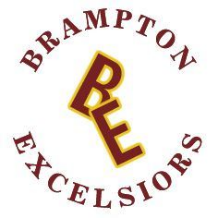 BELC Code of Conduct Reporting FormThis form will be used to report alleged violations of the BELC Code of Conduct (BL 3:01), which shall apply to all members, as well as those representing the BELC in any capacity. Any member may submit a completed CoC Report to the President or Secretary. A report made against the President and/or Secretary may be submitted to any member of the Board. When a report is submitted against multiple members of the Board, or when the Board’s ability to handle the situation impartially is in questions a special general meeting may be called in accordance with C 3:03 (f). All sections of this form must be completed, additional pages may be attached if necessary. Reports should include as much detail as possible, and any supporting documentation.All CoC reports, investigations and disciplinary procedures shall be conducted in accordance with BL 3:01, BL 3:02, PP 5:01, and PP 5:02.Individual(s) In Question:										Code of Conduct Section(s) Violated:								Related Section(s) of Governing Documents:							Description of Actions in Question:																																																																																																																																																																																		Member Submitting Report 	(print):													(sign):									Date:				